2019. január 23.A terrárium berendezéseEzen a foglalkozáson az ÖkoTech szakkörösök a rágcsálóketrec berendezését végezték el. A szakkörösök két csoportban dolgoztak. A deguketrec berendezése során elhelyezték a ketrec alján a fenyőfa-forgácsot. Berakták a mókuskereket, ami az olvasottak alapján az egyik kedvenc játéka a deguknak. Etető- és itató tálkák is helyet kaptak a ketrecben, valamint a viszonylag nagyméretű önadagolós etető is elhelyezésre került. A gyerekek a tartáshoz szükséges forgács, homok és szénamennyiséget is kiszámolták. A másik csoport a korábban megszerzett információk alapján kiszámította, mennyi eleségre lesz havonta szükség, valamint mennyi vizet fogyasztanak az állatok. A rágcsálók egyes fajai a táplálékból veszik fel a vizet, de a deguk szívesen isznak. Nagyon szeretnek homokban fürdeni, ezt is számításba vettük a tartási körülményeknél.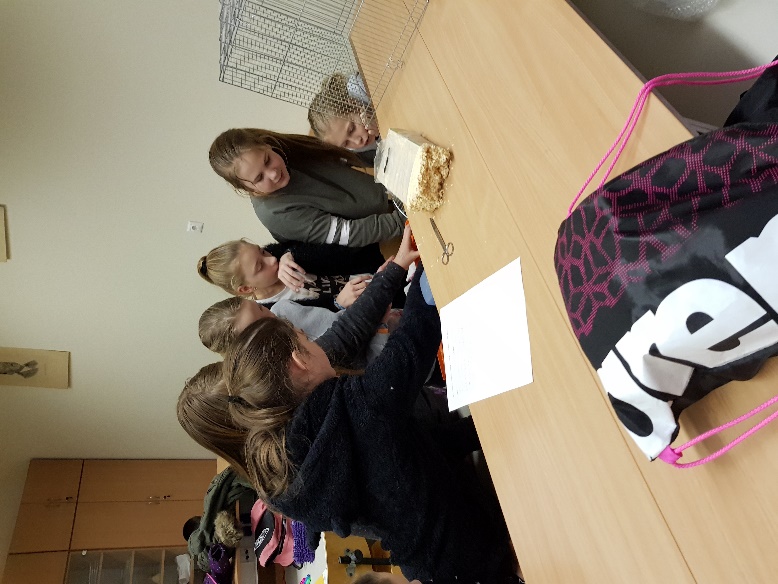 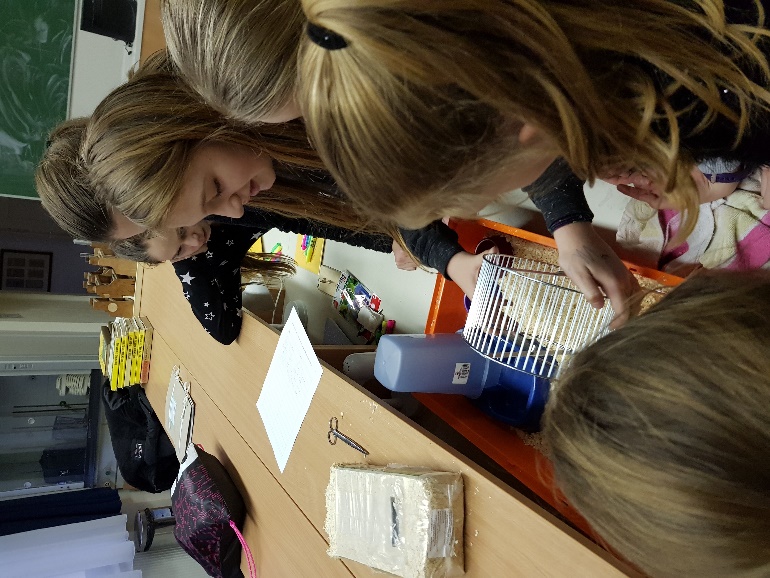 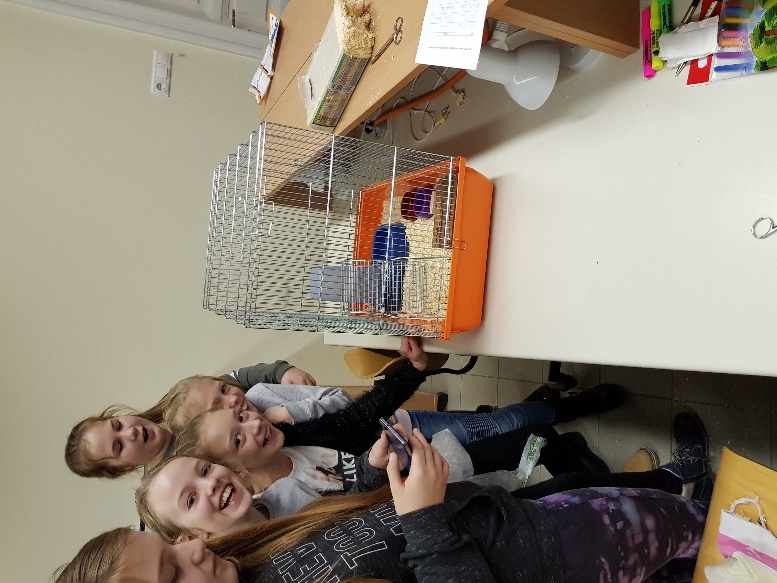 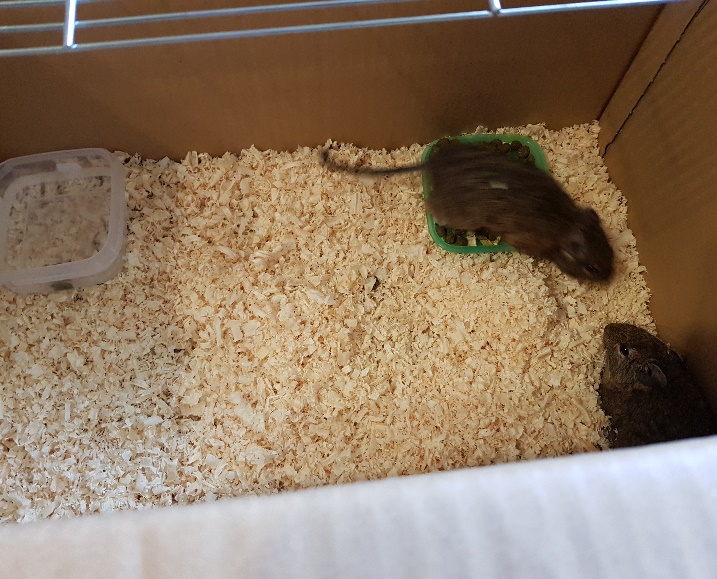 